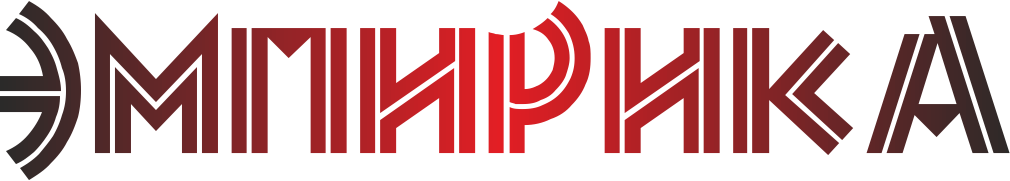 Россия, 625000, г. Тюмень, ул. М.Сперанского, 37 кв.56  тел. 8 929 266 06 90  e-mail: sociologos@bk.ruИНН/КПП 7203342002/720301001  р/с 40702810200020018429  в Филиале №6602 ВТБ 24 (ПАО)   к/с 30101810965770000413 БИК 046577413Аналитический отчет«Независимая оценка качества оказания социальных услуг государственными организациями социального обслуживания Ульяновской области»Тюмень, 2017 г.СОДЕРЖАНИЕВВЕДЕНИЕНастоящее социологическое исследование в рамках независимой оценки качества оказания социальных услуг государственными организациями социального обслуживания Ульяновской области было реализовано в соответствии с:– Федеральным законом от 28.12.2013 № 442-ФЗ «Об основах социального обслуживания граждан в Российской Федерации» (с изменениями, внесёнными Федеральным законом от 21.07.2014 № 256-ФЗ «О внесении изменений в отдельные законодательные акты Российской Федерации по вопросам проведения независимой оценки качества оказания услуг организациями в сфере культуры, социального обслуживания, охраны здоровья и образования»)– приказом Министерства труда и социальной защиты Российской Федерации от 08.12.2014 № 995н «Об утверждении показателей, характеризующих общие критерии оценки качества оказания услуг организациями социального обслуживания»Целью настоящего социологического исследования было изучение качества оказания социальных услуг организациями социального обслуживания.Объектом настоящего исследования выступали получатели услуг организаций социального обслуживания.Предметом настоящего исследования было качество предоставления социальных услуг организациями социального обслуживания.Для достижения поставленной цели были решены следующие задачи:1. Выявлена степень открытости и доступности информации об организациях социального обслуживания;2. Определена комфортность предоставления социальных услуг и доступность их получения;3. Рассмотрено время ожидания предоставления социальной услуги;4. Оценена доброжелательность, вежливость и компетентность работников организаций социального обслуживания;5. Изучен уровень удовлетворенности качеством оказания услуг.В рамках независимой оценки качества оказания социальных услуг государственными организациями социального обслуживания Ульяновской области социологическое исследование было проведено при помощи нескольких методов, а именно:– опрос получателей социальных услуг;– контент-анализ официальных сайтов государственных организаций социального обслуживания Ульяновской области;– невключенное наблюдение в государственных организациях социального обслуживания Ульяновской области;– обращение в государственные организации социального обслуживания Ульяновской области по телефону, электронной почте и при помощи электронных сервисов через официальный сайт учреждений, иными словами «контрольная закупка».Опрос получателей услуг был проведен методом формализованного интервью в местах получения социальных услуг. Метод формализованного интервью представляет собой технику, при которой интервьюер зачитывает вопросы анкеты респонденту, и с его слов отмечает выбранные ответы.Исследование являлось выборочным, тип выборки – случайная стратифицированная с пропорциональным распределением. Распределение выборочной совокупности по учреждениям представлено в Таблице 1.По результатам полевого этапа все полученные первичные данные были обработаны при помощи программного обеспечения IBM SPSS Statistics 21 ver.Таблица 1. Распределение выборочной совокупности Оценка качества работы организаций социального обслуживания Ульяновской области в разрезе общих показателей и критериевРассмотрим результаты независимой оценки оказания услуг в сфере социального обслуживания в Ульяновской области в разрезе критериев по каждому показателю.Первым показателем является открытость и доступность информации об организации, который включается в себя 7 критериев.Таблица 1.1. Результаты оценки 1 критерия «Полнота и актуальность информации об организации, размещаемой на общедоступных информационных ресурсах»Таблица 1.2. Результаты оценки 2 критерия «Наличие альтернативной версии официального сайта организации для инвалидов по зрению»Таблица 1.3. Результаты оценки 3 критерия «Наличие дистанционных способов взаимодействия организации и получателей»Таблица 1.4. Результаты оценки 4 критерия «Результативность обращения при использовании дистанционных способов»Таблица 1.5. Результаты оценки 5 критерия «Возможность направления жалобы»Таблица 1.6. Результаты оценки 6 критерия «Наличие информации о порядке подачи жалобы»Таблица 1.7. Результаты оценки 7 критерия «Доля получателей, удовлетворенных качеством полнотой и доступностью информации»Вторым оцениваемым показателем является комфортность условий предоставления услуг, который включает в себя 5 критериев.Таблица 2.1. Результаты оценки 1 критерия «Доступность условий беспрепятственного доступа к объектам и услугам в организации маломобильных групп получателей услуг»Таблица 2.2. Результаты оценки 2 критерия «Доля получателей услуг, считающих условия оказания услуг доступными»Таблица 2.3. Результаты оценки 3 критерия «Наличие оборудованных помещений для предоставления услуг»Таблица 2.4. Результаты оценки 4 критерия «Укомплектованность организации специалистами»Таблица 2.5. Результаты оценки 5 критерия «Доля получателей, оценивающих благоустройство и содержание помещений и территории как хорошее»Третьим оцениваемым показателем является время ожидания предоставления услуги. Данный показатель применим только к полустационарной форме обслуживания и включает в себя 2 критерия.Таблица 3.1 Результаты оценки 1 критерия «Доля получателей, которые ожидали предоставление услуги больше установленного срока»Таблица 3.2. Результаты оценки 2 критерия «Среднее время ожидания приема к специалисту»Четвертым оцениваемым показателем является оценка работников организации социального обслуживания, который включает в себя 3 критерия.Таблица 4.1. Результаты оценки 1 критерия «Доля получателей, высоко оценивающих доброжелательность, вежливость и внимательность»Таблица 4.2. Результаты оценки 2 критерия «Доля получателей высоко оценивающих компетентность»Таблица 4.3. Результаты оценки 3 критерия «Доля работников, прошедших повышение квалификации»Пятым и последним оцениваемым показателем является удовлетворенность качеством оказания услуг, который состоит из 5 критериев.Таблица 5.1. Результаты оценки 1 критерия «Доля получателей, положительно оценивающих изменения в жизни в результате получения услуг»Таблица 5.2. Результаты оценки 2 критерия «Доля получателей, удовлетворенных условиями предоставления услуг»Таблица 5.3. Результаты оценки 3 критерия «Доля получателей, удовлетворенных качеством проводимых мероприятий»Таблица 5.4. Результаты оценки 4 критерия «Количество зарегистрированных жалоб»Таблица 5.5. Результаты оценки 5 критерия «Доля получателей готовых рекомендовать организацию»Представление общих рейтингов и рейтингов в разрезе показателей учреждений социального обслуживания Ульяновской области по результатам независимой оценкиТаблица 1. Итоговые баллы учреждений социального обслуживания в разрезе общих показателей независимой оценки качества оказания услуг в сфере социального обслуживания* Только для полустационарной формы обслуживанияПоскольку все показатели по своему смыслу являются не равнозначными и их интегральное значение не является универсальным для всех, для определения степени значимости каждого из показателей установим следующие весовые коэффициенты:В соответствии с установленными весовыми коэффициентами произведем расчет интегральных рейтингов учреждений социального обслуживания по результатам независимой оценки (Таблица 2).Таблица 2. Интегральные рейтинги организаций социального обслуживания с учетом весовых коэффициентов показателейЗАКЛЮЧЕНИЕПо результатам независимой оценки качества предоставления услуг социального обслуживания в работе учреждений социального обслуживания Ульяновской области выявлены следующие недостатки:1. Показатель открытости и доступности информации об организации1.1 Отсутствие альтернативной версии сайта для инвалидов по зрениюЦентр социально-психологической помощи семье и детям г. Ульяновск1.2 Отсутствие возможности взаимодействия с организацией при помощи электронных сервисовПНИ Приозерный1.3 Отсутствие возможности подать жалобу лично при посещении организацииПНИ Новоульяновск1.4 Отсутствие информации о порядке подачи жалобы, отзыва или предложения в общедоступных местах, на информационных стендах внутри организацииПНИ НовоульяновскПНИ Приозерный2. Показатель комфортности условий оказания услуг1.1 Отсутствие необходимых условий для доступа маломобильных групп получателей услуг на прилегающую территориюПНИ Приозерный1.2 Отсутствие необходимых условий оборудованности входных зон для маломобильных групп получателейПНИ ПриозерныйЦентр социально-психологической помощи семье и детям г. Ульяновск1.3 Отсутствие аудио видео информаторовПНИ Дальнее полеПНИ ЛеснойПНИ ПриозерныйСоциально-реабилитационный центр им. Е.М. ЧучкаловаСоциально-оздоровительный центр НовоульяновскЦентр социально-психологической помощи семье и детямЦентр социальной адаптации для лиц без определенного места жительства3. Время ожидания предоставления услугиДанный показатель рассчитывался только для организаций имеющих полустационарную форму обслуживания. Это социально-оздоровительный центр Новоульяновск, центр социально-психологической помощи семье и детям и Центр социальной адаптации для лиц без определенного места жительства. Недостатков в части данного показателя не выявлено ни в одном из учреждений.4. Доброжелательность, вежливость и компетентность работников организации социального обслуживанияДанный показатель получил достаточно высокие оценки по всем учреждениям.Самый низкий балл удовлетворенности доброжелательностью и вежливостью работников получили следующие организации социального обслуживания (максимум 1 балл):РЦ «Сосновый бор» р.п. Вешкайма – 0,85;Социально-оздоровительный центр Новоульяновск – 0,97;ПНИ Приозерный – 0,98.Самый низкий балл удовлетворенности компетентностью работников получили следующие организации социального обслуживания (максимум 1 балл):РЦ «Сосновый бор» р.п. Вешкайма – 0,9;Социально-оздоровительный центр Новоульяновск – 0,915. Удовлетворенность качеством обслуживания в организации социального обслуживанияОрганизации социального обслуживания, в которых меньше всего респондентов отмечают положительные изменения в своей жизни в результате получения услуг (максимум 1 балл):Центр социально-психологической помощи семье и детям – 0,92;РЦ «Сосновый бор» р.п. Вешкайма – 0,95;Социально-оздоровительный центр Новоульяновск – 0,96;ПНИ Акшуат – 0,98;Меньше всего получатели услуг удовлетворены:Жилым помещениемПНИ АкшуатРЦ «Сосновый бор» р.п. ВешкаймаОборудованием для предоставления услугРЦ «Сосновый бор» р.п. ВешкаймаПитаниемПНИ АкшуатПНИ ПриозерныйРЦ «Сосновый бор» р.п. ВешкаймаСоциально-оздоровительный центр НовоульяновскМебелью и мягким инвентаремПНИ ЛеснойПНИ ПриозерныйРЦ «Сосновый бор» р.п. ВешкаймаСоциально-оздоровительный центр НовоульяновскПредоставлением социально-бытовых услугПНИ АкшуатХранением личных вещейРЦ «Сосновый бор» р.п. ВешкаймаОборудованным для инвалидов санитарно-гигиеническим помещениемПНИ ПриозерныйСодержанием санитарно-технического оборудованияПНИ ПриозерныйРЦ «Сосновый бор» р.п. ВешкаймаЦентр социально-психологической помощи семье и детямПорядком оплаты услугРЦ «Сосновый бор» р.п. ВешкаймаПо остальным критериям данного показателя недостатков не выявлено.В целом можно отметить, что работа организаций социального обслуживания достаточно высоко оценивается респондентами (получателями услуг данных организаций) по всем исследуемым критериям. О положительных результатах работы организаций социального обслуживания свидетельствует полное отсутствие поступивших жалоб, связанных с качеством предоставления услуг, высокая готовность респондентов рекомендовать организации своим знакомым для получения социальных услуг.Помимо отмеченных ранее проблем, представители самих организаций в ходе непосредственного контакта с учреждениями отметили ряд следующих проблем, которые нуждаются в решении:Центр реабилитации «Волжские просторы» г. НовоульяновскВнешнее наблюдениеРеставрация ограждения прилегающей территорииБарокамераПНИ НовоульяновскКосметический ремонтСпортивный инвентарьПНИ ЛеснойКосметический ремонтАсфальтРемонт столовойПНИ Дальнее ПолеРемонт крышиРемонт клубаПНИ ПриозерныйСоздание условий «Доступной среды»Дорожное покрытие прилегающей территорииКосметический ремонтЦентр социальной адаптации для лиц без определенного места жительстваУвеличение количества койко-мест для размещения большего количества нуждающихся в услугах данной организацииСтоит отметить, что проблема косметического ремонта и благоустройства прилегающей территории касается всех учреждений социального обслуживания. Решение данных проблем является важным для самих организаций, и повлияет на качество предоставления услуг социального обслуживания в положительную сторону.На основании полученных данных к практической реализации для повышения качества предоставления услуг предлагаются следующие рекомендации для каждого учреждения.1. ПНИ АкшуатПровести косметический ремонт хозяйственно-бытовых помещений организации социального обслуживания.Провести косметический ремонт жилых помещений организации социального обслуживанияСоздавать условия для развития и вовлечения получателей услуг в групповые занятия, поскольку данная организация социального обслуживания обладает всеми необходимыми условиями и ресурсами для развития творческих способностей получателей услуг.Проводить внутреннюю оценку качества информирования обращающихся, а также обучение персонала организации социального обслуживания по вопросу информирования получателей услуг и их родственников.Проводить повышение квалификации специалистов организации социального обслуживания, осуществляющих предоставление социальных услуг.Повысить качество, полноту и доступность информирования (при личном обращении, по телефону, на официальном сайте) о работе организации, в том числе о порядке предоставления социальных услуг.Рассмотреть возможности усовершенствования входных зон для маломобильных групп населения (в случае необходимости их наличия), оборудования санитарно-гигиенических помещений, оборудования для предоставления социальных услуг.Рассмотреть возможность увеличения разнообразия питания получателей услуг, поскольку достаточная доля респондентов не удовлетворена качеством питания в сравнении с другими учреждениями.2. ПНИ Дальнее полеБлагоустроить прилегающую территорию организации, отремонтировать дорожное покрытие на территории организации социального обслуживания;Провести ремонт кровли и косметический ремонт корпусов организации социального обслуживания;Рассмотреть возможности усовершенствования входных зон для маломобильных групп населения (в случае необходимости их наличия), оборудования санитарно-гигиенических помещений, оборудования для предоставления социальных услуг.Проводить повышение квалификации специалистов организации социального обслуживания, осуществляющих предоставление социальных услуг.Повысить качество, полноту и доступность информирования (при личном обращении, по телефону, на официальном сайте) о работе организации, в том числе о порядке предоставления социальных услуг.Проводить внутреннюю оценку качества информирования обращающихся, а также обучение персонала организации социального обслуживания по вопросу информирования получателей услуг и их родственников.Повысить укомплектованность специалистами, привлекать кадры на вакантные места.Оборудовать специальное санитарно-гигиеническое помещение для лиц с ограниченными возможностями.3. ПНИ ЛеснойПровести благоустройство прилегающей территории организации, провести косметический ремонт здания столовой организации социального обслуживания;Провести ремонт спортивной площадки, отреставрировать имеющиеся спортивные снаряды и футбольное поле, оснастить спортивную площадку новым инвентарем.Проводить повышение квалификации специалистов организации социального обслуживания, осуществляющих предоставление социальных услуг.Повысить качество, полноту и доступность информирования (при личном обращении, по телефону, на официальном сайте) о работе организации, в том числе о порядке предоставления социальных услуг.Рассмотреть возможности усовершенствования входных зон для маломобильных групп населения (в случае необходимости их наличия), оборудования санитарно-гигиенических помещений, оборудования для предоставления социальных услуг.Повысить укомплектованность специалистами, привлекать кадры на вакантные места.4. ПНИ ПриозерныйПровести ремонт и асфальтирование прилегающей территории организации социального обслуживания;Оборудовать прилегающую территорию, помещения и здания организации с учетом требований доступности для маломобильных категорий получателей услуг;Провести снос недействующих старых корпусов для повышения благоустройства прилегающей территории организации социального обслуживания;Провести косметический ремонт корпусов и помещений организации социального обслуживания;Использовать прилегающую территорию организации для проведения массовых спортивных и досуговых мероприятий, рассмотреть возможность использования имеющихся больших свободных пространств для создания спортивной площадки или площадки для групповых занятий.Проводить повышение квалификации специалистов организации социального обслуживания, осуществляющих предоставление социальных услуг.Повысить качество, полноту и доступность информирования (при личном обращении, по телефону, на официальном сайте) о работе организации, в том числе о порядке предоставления социальных услуг.Проводить внутреннюю оценку качества информирования обращающихся, а также обучение персонала организации социального обслуживания по вопросу информирования получателей услуг и их родственников.Повысить укомплектованность специалистами, привлекать кадры на вакантные места.Рассмотреть возможности усовершенствования входных зон для маломобильных групп населения (в случае необходимости их наличия), оборудования санитарно-гигиенических помещений, оборудования для предоставления социальных услуг.Рассмотреть возможность улучшения качества жилого помещения, в том числе, качества мебели и мягкого инвентаря.Оборудовать специальное санитарно-гигиеническое помещение для лиц с ограниченными возможностями.На официальном сайте организации социального обслуживания добавить информацию о порядке подачи жалобы через сайт.На информационных стендах, расположенных в организации социального обслуживания добавить информацию о возможности и порядке подачи жалобы лично.Проводить работы и мероприятия с персоналом, направленные на повышение доброжелательности и вежливости, посредством различных тренингов и семинаров. Рассмотреть возможность увеличения разнообразия питания получателей услуг, поскольку достаточная доля респондентов не удовлетворена качеством питания в сравнении с другими учреждениями.5. ПНИ НовоульяновскСоздать книгу жалоб, отзывов и предложений, доступную для получателей услуг. Разместить информацию о механизмах и способах подачи жалоб, предложений или отзывов о качестве оказания социальных услуг на информационных стендах внутри помещений организаций социального обслуживания;Провести косметический ремонт хозяйственно-бытовых помещений организации социального обслуживания;Провести ремонт имеющейся на территории организации спортивной площадки, а также установить новый спортивный инвентарь в организации социального обслуживания.Проводить повышение квалификации специалистов организации социального обслуживания, осуществляющих предоставление социальных услуг.Повысить качество, полноту и доступность информирования (при личном обращении, по телефону, на официальном сайте) о работе организации, в том числе о порядке предоставления социальных услуг.Проводить внутреннюю оценку качества информирования обращающихся, а также обучение персонала организации социального обслуживания по вопросу информирования получателей услуг и их родственников.Рассмотреть возможности усовершенствования входных зон для маломобильных групп населения (в случае необходимости их наличия), оборудования санитарно-гигиенических помещений, оборудования для предоставления социальных услуг.6. Социально-реабилитационный центр им. Е.М. ЧучкаловаПровести косметический ремонт хозяйственно-бытовых помещений организации социального обслуживания.Рассмотреть возможность улучшения качества жилого помещения, в том числе, качества мебели и мягкого инвентаря.Проводить повышение квалификации специалистов организации социального обслуживания, осуществляющих предоставление социальных услуг.Повысить качество, полноту и доступность информирования (при личном обращении, по телефону, на официальном сайте) о работе организации, в том числе о порядке предоставления социальных услуг.Проводить внутреннюю оценку качества информирования обращающихся, а также обучение персонала организации социального обслуживания по вопросу информирования получателей услуг и их родственников.При условии предоставления услуг лицам с нарушением функций слуха и зрения, оборудовать помещение видео- и аудиоинформаторами.Повысить укомплектованность специалистами, привлекать кадры на вакантные места.7. Социально-оздоровительный центр НовоульяновскУстановить внешнее видео наблюдение на территории организации социального обслуживания;Провести ремонт и реставрацию ограждения прилегающей территории организации социального обслуживания.Проводить повышение квалификации специалистов организации социального обслуживания, осуществляющих предоставление социальных услуг.Повысить качество, полноту и доступность информирования (при личном обращении, по телефону, на официальном сайте) о работе организации, в том числе о порядке предоставления социальных услуг.Проводить внутреннюю оценку качества информирования обращающихся, а также обучение персонала организации социального обслуживания по вопросу информирования получателей услуг и их родственников.Проводить работы и мероприятия с персоналом, направленные на повышение доброжелательности и вежливости, посредством различных тренингов и семинаров. Рассмотреть возможность увеличения разнообразия питания получателей услуг, поскольку достаточная доля респондентов не удовлетворена качеством питания в сравнении с другими учреждениями.Повысить укомплектованность специалистами, привлекать кадры на вакантные места.Рассмотреть возможность улучшения качества жилого помещения, в том числе, качества мебели и мягкого инвентаря.8. Центр реабилитации «Сосновый бор» р.п. ВешкаймаПровести косметический ремонт жилых, административных и хозяйственно-бытовых помещений организации социального обслуживания;Проводить повышение квалификации специалистов организации социального обслуживания, осуществляющих предоставление социальных услуг.Повысить качество, полноту и доступность информирования (при личном обращении, по телефону, на официальном сайте) о работе организации, в том числе о порядке предоставления социальных услуг.Проводить внутреннюю оценку качества информирования обращающихся, а также обучение персонала организации социального обслуживания по вопросу информирования получателей услуг и их родственников.Повысить укомплектованность специалистами, привлекать кадры на вакантные места.Проводить работы и мероприятия с персоналом, направленные на повышение доброжелательности и вежливости, посредством различных тренингов и семинаров. Рассмотреть возможность улучшения качества жилого помещения, в том числе, качества мебели и мягкого инвентаря.Рассмотреть возможность увеличения разнообразия питания получателей услуг, поскольку достаточная доля респондентов не удовлетворена качеством питания в сравнении с другими учреждениями.9. Центр социально-психологической помощи семье и детямСоздать версию официального сайта организации социального обслуживания для инвалидов по зрению.Оборудовать прилегающую территорию, помещения и здания организации с учетом требований доступности для маломобильных категорий получателей услуг;Проводить повышение квалификации специалистов организации социального обслуживания, осуществляющих предоставление социальных услуг.Повысить качество, полноту и доступность информирования (при личном обращении, по телефону, на официальном сайте) о работе организации, в том числе о порядке предоставления социальных услуг.Проводить внутреннюю оценку качества информирования обращающихся, а также обучение персонала организации социального обслуживания по вопросу информирования получателей услуг и их родственников.Рассмотреть возможности усовершенствования входных зон для маломобильных групп населения (в случае необходимости их наличия), оборудования санитарно-гигиенических помещений, оборудования для предоставления социальных услуг.Оборудовать специальное санитарно-гигиеническое помещение для лиц с ограниченными возможностями.Повысить укомплектованность специалистами, привлекать кадры на вакантные места.10. Центр социальной адаптации для лиц без определенного места жительстваУвеличить количество койко-мест в организации социального обслуживания для размещения большего количества людей нуждающихся в социальных услугах данной организации.Проводить повышение квалификации специалистов организации социального обслуживания, осуществляющих предоставление социальных услуг.Повысить качество, полноту и доступность информирования (при личном обращении, по телефону, на официальном сайте) о работе организации, в том числе о порядке предоставления социальных услуг.Проводить внутреннюю оценку качества информирования обращающихся, а также обучение персонала организации социального обслуживания по вопросу информирования получателей услуг и их родственников.Рассмотреть возможности усовершенствования входных зон для маломобильных групп населения (в случае необходимости их наличия), оборудования санитарно-гигиенических помещений, оборудования для предоставления социальных услуг.Оборудовать специальное санитарно-гигиеническое помещение для лиц с ограниченными возможностями.Повысить укомплектованность специалистами, привлекать кадры на вакантные места.УчреждениеПолустационарСтационарОГАУСО «Психоневрологический интернат в с. Акшуат»–85ОГАУСО «Психоневрологический интернат в п. Дальнее поле»–33ОГАУСО «Психоневрологический интернат в п. Лесной»–30ОГАУСО «Психоневрологический интернат в п. Приозёрный»–59ОГАУСО «Психоневрологический интернат в 
г. Новоульяновске»–21ОГАУСО «Социально-реабилитационный центр им. Е.М. Чучкалова»–33ОГАУСО «Реабилитационный центр для инвалидов молодого возраста «Сосновый бор» в р.п. Вешкайма–20ОГАУСО «Социально-оздоровительный центр граждан пожилого возраста и инвалидов в г. Новоульяновск»826ОГКУСО «Центр социально-психологической помощи семье и детям «Семья» в г. Ульяновске»24–ОГКУСО «Центр обеспечения граждан техническими средствами реабилитации и санаторно-курортным лечением и социальной адаптации для лиц без определённого места жительства и занятий в г. Ульяновске»2(все получатели на момент опроса)–УчрежденияПодкритерииПодкритерииПодкритерииУчрежденияПоказатель рейтинга на bus.gov "открытость и прозрачность государственных и муниципальных учреждений"(max 1)Информация на официальном сайте, ее соответствие 442 ФЗ(max 1)Наличие информации о деятельности организации на стендах в помещениях организации(max 1)Психоневрологические интернатыПсихоневрологические интернатыПсихоневрологические интернатыПсихоневрологические интернатыПНИ Акшуат111ПНИ Дальнее поле111ПНИ Лесной111ПНИ Приозерный0,411ПНИ Новоульяновск0,111Центры реабилитацииЦентры реабилитацииЦентры реабилитацииЦентры реабилитацииСоциально-реабилитационный центр им. Е.М. Чучкалова111РЦ "Сосновый бор" р.п. Вешкайма111Социально-оздоровительный центр Новоульяновск0,111Другие организацииДругие организацииДругие организацииДругие организацииЦентр социально-психологической помощи семье и детям111Центр социальной адаптации для лиц без определенного места жительства111УчреждениеЗначение критерия (max 1)Психоневрологические интернатыПсихоневрологические интернатыПНИ Акшуат1ПНИ Дальнее поле1ПНИ Лесной1ПНИ Приозерный1ПНИ Новоульяновск1Центры реабилитацииЦентры реабилитацииСоциально-реабилитационный центр им. Е.М. Чучкалова1РЦ "Сосновый бор" р.п. Вешкайма1Социально-оздоровительный центр Новоульяновск1Другие организацииДругие организацииЦентр социально-психологической помощи семье и детям0Центр социальной адаптации для лиц без определенного места жительства1УчрежденияПодкритерииПодкритерииУчрежденияТелефон (max 1)Электронная почта, электронные сервисы на официальном сайте (max 1)Психоневрологические интернатыПсихоневрологические интернатыПсихоневрологические интернатыПНИ Акшуат11ПНИ Дальнее поле11ПНИ Лесной11ПНИ Приозерный10ПНИ Новоульяновск11Центры реабилитацииЦентры реабилитацииЦентры реабилитацииСоциально-реабилитационный центр им. Е.М. Чучкалова11РЦ "Сосновый бор" р.п. Вешкайма11Социально-оздоровительный центр Новоульяновск11Другие организацииДругие организацииДругие организацииЦентр социально-психологической помощи семье и детям11Центр социальной адаптации для лиц без определенного места жительства11УчрежденияПодкритерииПодкритерииУчрежденияДоля результативных звонков (max 1)Доля результативных запросов (max 1)Психоневрологические интернатыПсихоневрологические интернатыПсихоневрологические интернатыПНИ Акшуат11ПНИ Дальнее поле11ПНИ Лесной11ПНИ Приозерный11ПНИ Новоульяновск11Центры реабилитацииЦентры реабилитацииЦентры реабилитацииСоциально-реабилитационный центр им. Е.М. Чучкалова11РЦ "Сосновый бор" р.п. Вешкайма11Социально-оздоровительный центр Новоульяновск11Другие организацииДругие организацииДругие организацииЦентр социально-психологической помощи семье и детям11Центр социальной адаптации для лиц без определенного места жительства11УчрежденияПодкритерииПодкритерииПодкритерииУчрежденияЛично(max 1)В электронной форме (max 1)По телефону горячей линии (max 1)Психоневрологические интернатыПсихоневрологические интернатыПсихоневрологические интернатыПсихоневрологические интернатыПНИ Акшуат111ПНИ Дальнее поле111ПНИ Лесной111ПНИ Приозерный111ПНИ Новоульяновск011Центры реабилитацииЦентры реабилитацииЦентры реабилитацииЦентры реабилитацииСоциально-реабилитационный центр им. Е.М. Чучкалова111РЦ "Сосновый бор" р.п. Вешкайма111Социально-оздоровительный центр Новоульяновск111Другие организацииДругие организацииДругие организацииДругие организацииЦентр социально-психологической помощи семье и детям111Центр социальной адаптации для лиц без определенного места жительства111УчрежденияПодкритерииПодкритерииПодкритерииУчрежденияОбщедоступные места, информационные стенды(max 1)Официальный сайт организации (max 1)Сайт уполномоченного органа (max 1)Психоневрологические интернатыПсихоневрологические интернатыПсихоневрологические интернатыПсихоневрологические интернатыПНИ Акшуат111ПНИ Дальнее поле111ПНИ Лесной111ПНИ Приозерный001ПНИ Новоульяновск011Центры реабилитацииЦентры реабилитацииЦентры реабилитацииЦентры реабилитацииСоциально-реабилитационный центр им. Е.М. Чучкалова111РЦ "Сосновый бор" р.п. Вешкайма111Социально-оздоровительный центр Новоульяновск111Другие организацииДругие организацииДругие организацииДругие организацииЦентр социально-психологической помощи семье и детям111Центр социальной адаптации для лиц без определенного места жительства111УчреждениеЗначение критерия (max 1)Психоневрологические интернатыПсихоневрологические интернатыПНИ Акшуат1ПНИ Дальнее поле1ПНИ Лесной1ПНИ Приозерный1ПНИ Новоульяновск1Центры реабилитацииЦентры реабилитацииСоциально-реабилитационный центр им. Е.М. Чучкалова1РЦ "Сосновый бор" р.п. Вешкайма1Социально-оздоровительный центр Новоульяновск1Другие организацииДругие организацииЦентр социально-психологической помощи семье и детям1Центр социальной адаптации для лиц без определенного места жительства1УчрежденияПодкритерииПодкритерииПодкритерииПодкритерииУчрежденияОборудование прилегающей территории (max 1)Оборудование входных зон (max 1)Наличие специального санитарно-гигиенического помещения (max 1)Наличие аудио и видео информаторов (max 1)Психоневрологические интернатыПсихоневрологические интернатыПсихоневрологические интернатыПсихоневрологические интернатыПсихоневрологические интернатыПНИ Акшуат10,511ПНИ Дальнее поле0,50,500ПНИ Лесной0,50,500ПНИ Приозерный0000ПНИ Новоульяновск10,511Центры реабилитацииЦентры реабилитацииЦентры реабилитацииЦентры реабилитацииЦентры реабилитацииСоциально-реабилитационный центр им. Е.М. Чучкалова1110РЦ "Сосновый бор" р.п. Вешкайма1111Социально-оздоровительный центр Новоульяновск1110Другие организацииДругие организацииДругие организацииДругие организацииДругие организацииЦентр социально-психологической помощи семье и детям0000Центр социальной адаптации для лиц без определенного места жительства0,50,500УчреждениеЗначение критерия (max 1)Психоневрологические интернатыПсихоневрологические интернатыПНИ Акшуат1ПНИ Дальнее поле1ПНИ Лесной1ПНИ Приозерный1ПНИ Новоульяновск1Центры реабилитацииЦентры реабилитацииСоциально-реабилитационный центр им. Е.М. Чучкалова1РЦ "Сосновый бор" р.п. Вешкайма1Социально-оздоровительный центр Новоульяновск1Другие организацииДругие организацииЦентр социально-психологической помощи семье и детям1Центр социальной адаптации для лиц без определенного места жительства1УчреждениеЗначение критерия (max 1)Психоневрологические интернатыПсихоневрологические интернатыПНИ Акшуат1ПНИ Дальнее поле1ПНИ Лесной1ПНИ Приозерный1ПНИ Новоульяновск1Центры реабилитацииЦентры реабилитацииСоциально-реабилитационный центр им. Е.М. Чучкалова1РЦ "Сосновый бор" р.п. Вешкайма1Социально-оздоровительный центр Новоульяновск1Другие организацииДругие организацииЦентр социально-психологической помощи семье и детям1Центр социальной адаптации для лиц без определенного места жительства1УчреждениеЗначение критерия (max 1)Психоневрологические интернатыПсихоневрологические интернатыПНИ Акшуат0,96ПНИ Дальнее поле0,79ПНИ Лесной0,96ПНИ Приозерный0,92ПНИ Новоульяновск1Центры реабилитацииЦентры реабилитацииСоциально-реабилитационный центр им. Е.М. Чучкалова0,96РЦ "Сосновый бор" р.п. Вешкайма0,84Социально-оздоровительный центр Новоульяновск0,98Другие организацииДругие организацииЦентр социально-психологической помощи семье и детям0,94Центр социальной адаптации для лиц без определенного места жительства0,95УчреждениеЗначение критерия (max 1)Психоневрологические интернатыПсихоневрологические интернатыПНИ Акшуат1ПНИ Дальнее поле1ПНИ Лесной0,95ПНИ Приозерный0,98ПНИ Новоульяновск1Центры реабилитацииЦентры реабилитацииСоциально-реабилитационный центр им. Е.М. Чучкалова1РЦ "Сосновый бор" р.п. Вешкайма0,6Социально-оздоровительный центр Новоульяновск0,88Другие организацииДругие организацииЦентр социально-психологической помощи семье и детям0,75Центр социальной адаптации для лиц без определенного места жительства1УчреждениеЗначение критерия (max 1)Психоневрологические интернатыПсихоневрологические интернатыПНИ Акшуат–ПНИ Дальнее поле–ПНИ Лесной–ПНИ Приозерный–ПНИ Новоульяновск–Центры реабилитацииЦентры реабилитацииСоциально-реабилитационный центр им. Е.М. Чучкалова–РЦ "Сосновый бор" р.п. Вешкайма–Социально-оздоровительный центр Новоульяновск1Другие организацииДругие организацииЦентр социально-психологической помощи семье и детям1Центр социальной адаптации для лиц без определенного места жительства1УчреждениеЗначение критерия (max 1)Психоневрологические интернатыПсихоневрологические интернатыПНИ Акшуат–ПНИ Дальнее поле–ПНИ Лесной–ПНИ Приозерный–ПНИ Новоульяновск–Центры реабилитацииЦентры реабилитацииСоциально-реабилитационный центр им. Е.М. Чучкалова–РЦ "Сосновый бор" р.п. Вешкайма–Социально-оздоровительный центр Новоульяновск1Другие организацииДругие организацииЦентр социально-психологической помощи семье и детям1Центр социальной адаптации для лиц без определенного места жительства1УчреждениеЗначение критерия (max 1)Психоневрологические интернатыПсихоневрологические интернатыПНИ Акшуат1ПНИ Дальнее поле1ПНИ Лесной1ПНИ Приозерный0,98ПНИ Новоульяновск1Центры реабилитацииЦентры реабилитацииСоциально-реабилитационный центр им. Е.М. Чучкалова1РЦ "Сосновый бор" р.п. Вешкайма0,85Социально-оздоровительный центр Новоульяновск0,97Другие организацииДругие организацииЦентр социально-психологической помощи семье и детям1Центр социальной адаптации для лиц без определенного места жительства1УчреждениеЗначение критерия (max 1)Психоневрологические интернатыПсихоневрологические интернатыПНИ Акшуат1ПНИ Дальнее поле1ПНИ Лесной1ПНИ Приозерный1ПНИ Новоульяновск1Центры реабилитацииЦентры реабилитацииСоциально-реабилитационный центр им. Е.М. Чучкалова1РЦ "Сосновый бор" р.п. Вешкайма0,9Социально-оздоровительный центр Новоульяновск0,91Другие организацииДругие организацииЦентр социально-психологической помощи семье и детям1Центр социальной адаптации для лиц без определенного места жительства1УчреждениеЗначение критерия (max 1)Психоневрологические интернатыПсихоневрологические интернатыПНИ Акшуат0,5ПНИ Дальнее поле0,2ПНИ Лесной0,1ПНИ Приозерный0,3ПНИ Новоульяновск0,4Центры реабилитацииЦентры реабилитацииСоциально-реабилитационный центр им. Е.М. Чучкалова0,3РЦ "Сосновый бор" р.п. Вешкайма0,7Социально-оздоровительный центр Новоульяновск0,5Другие организацииДругие организацииЦентр социально-психологической помощи семье и детям0,7Центр социальной адаптации для лиц без определенного места жительства0,3УчреждениеЗначение критерия (max 1)Психоневрологические интернатыПсихоневрологические интернатыПНИ Акшуат0,98ПНИ Дальнее поле1ПНИ Лесной1ПНИ Приозерный1ПНИ Новоульяновск1Центры реабилитацииЦентры реабилитацииСоциально-реабилитационный центр им. Е.М. Чучкалова1РЦ "Сосновый бор" р.п. Вешкайма0,95Социально-оздоровительный центр Новоульяновск0,96Другие организацииДругие организацииЦентр социально-психологической помощи семье и детям0,92Центр социальной адаптации для лиц без определенного места жительства1УчреждениеЗначение критерия (max 1)Психоневрологические интернатыПсихоневрологические интернатыПНИ Акшуат0,99ПНИ Дальнее поле1ПНИ Лесной0,99ПНИ Приозерный0,99ПНИ Новоульяновск1Центры реабилитацииЦентры реабилитацииСоциально-реабилитационный центр им. Е.М. Чучкалова1РЦ "Сосновый бор" р.п. Вешкайма0,94Социально-оздоровительный центр Новоульяновск0,99Другие организацииДругие организацииЦентр социально-психологической помощи семье и детям0,98Центр социальной адаптации для лиц без определенного места жительства1УчреждениеЗначение критерия (max 1)Психоневрологические интернатыПсихоневрологические интернатыПНИ Акшуат1ПНИ Дальнее поле1ПНИ Лесной1ПНИ Приозерный1ПНИ Новоульяновск1Центры реабилитацииЦентры реабилитацииСоциально-реабилитационный центр им. Е.М. Чучкалова1РЦ "Сосновый бор" р.п. Вешкайма1Социально-оздоровительный центр Новоульяновск1Другие организацииДругие организацииЦентр социально-психологической помощи семье и детям1Центр социальной адаптации для лиц без определенного места жительства1УчреждениеЗначение критерия (max 1)Психоневрологические интернатыПсихоневрологические интернатыПНИ Акшуат1ПНИ Дальнее поле1ПНИ Лесной1ПНИ Приозерный1ПНИ Новоульяновск1Центры реабилитацииЦентры реабилитацииСоциально-реабилитационный центр им. Е.М. Чучкалова1РЦ "Сосновый бор" р.п. Вешкайма1Социально-оздоровительный центр Новоульяновск1Другие организацииДругие организацииЦентр социально-психологической помощи семье и детям1Центр социальной адаптации для лиц без определенного места жительства1УчреждениеЗначение критерия (max 1)Психоневрологические интернатыПсихоневрологические интернатыПНИ Акшуат1ПНИ Дальнее поле1ПНИ Лесной1ПНИ Приозерный0,98ПНИ Новоульяновск1Центры реабилитацииЦентры реабилитацииСоциально-реабилитационный центр им. Е.М. Чучкалова1РЦ "Сосновый бор" р.п. Вешкайма1Социально-оздоровительный центр Новоульяновск1Другие организацииДругие организацииЦентр социально-психологической помощи семье и детям1Центр социальной адаптации для лиц без определенного места жительства1Учреждение12345Итоговый балл (max 33)УчреждениеОткрытость и доступность информации об организации (max 15)Комфортность оказания услуг (max 8)Время ожидания предоставления услуги* (max 2)Оценка работников организаций (max 3)Удовлетворенность оказанием услуг (max 5)Итоговый балл (max 33)Психоневрологические интернатыПсихоневрологические интернатыПсихоневрологические интернатыПсихоневрологические интернатыПсихоневрологические интернатыПсихоневрологические интернатыПсихоневрологические интернатыПНИ Акшуат157,46–2,54,9729,93ПНИ Дальнее поле154,79–2,2526,99ПНИ Лесной154,91–2,14,9927ПНИ Приозерный11,43,9–2,284,9722,55ПНИ Новоульяновск12,17,5–2,4527Центры реабилитацииЦентры реабилитацииЦентры реабилитацииЦентры реабилитацииЦентры реабилитацииЦентры реабилитацииЦентры реабилитацииСоциально-реабилитационный центр им. Е.М. Чучкалова156,96–2,3529,26РЦ "Сосновый бор" р.п. Вешкайма157,44–2,454,8929,78Социально-оздоровительный центр Новоульяновск14,16,8622,384,9530,29Другие организацииДругие организацииДругие организацииДругие организацииДругие организацииДругие организацииДругие организацииЦентр социально-психологической помощи семье и детям143,6922,74,927,3Центр социальной адаптации для лиц без определенного места жительства154,9522,3529,25Общий критерийЗначимостьОткрытость и доступность информации об организации социального обслуживания 0,1Комфортность условий и доступность получения социальных услуг, в том числе для граждан с ограниченными возможностями здоровья0,2Время ожидания в очереди при получении социальных услуг0,05Доброжелательность, вежливость и компетентность работников организации социального обслуживания 0,1Удовлетворенность качеством обслуживания в организации социального обслуживания 0,55УчреждениеБаллыПНИ Акшуат5,97ПНИ Дальнее поле5,42ПНИ Лесной5,43ПНИ Приозерный4,88ПНИ Новоульяновск5,7Социально-реабилитационный центр им. Е.М. Чучкалова5,87РЦ "Сосновый бор" р.п. Вешкайма5,92Социально-оздоровительный центр Новоульяновск5,84Центр социально-психологической помощи семье и детям5,2Центр социальной адаптации для лиц без определенного места жительства5,57